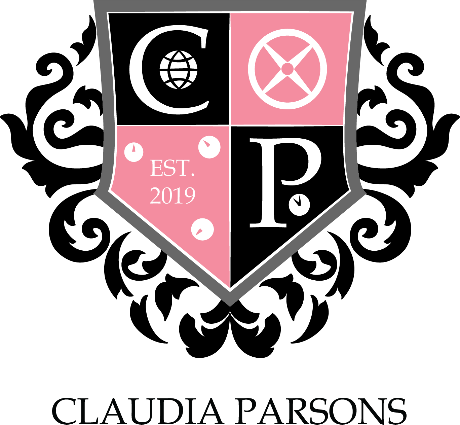 A MEETING OF CLAUDIA PARSONS COMMITTEE HELD AT 20:30 ON 14th OCTOBER 2019 AT CLAUDIA PARSONS HALL14 October 2019	CP–03.1920MINUTESChair: 	Callum ParkePresent:	Stuart Ashton (Vice Chair & Treasurer)Maia Badenjiki (Social); Natalie Doyle (Social & Societies).Linus Kurz (Sport); Luke Isham (Sport); Elle Hopping (Sport); Charlotte Jones (Sport)Joshua Gray (Media); Lou Madden (Media)Shane Arun (Stash)Alannah Joy (Action); Liam O’Hara (Action)Alex Baker (Rag); Nikki Thomson (Rag)Amy Attrill (Welfare & Diversity); K-Leigh Hargreaves (Welfare & Diversity)Tom Calcluth (FREEC)Guests: 	Karl Brennan (Warden)		Thanks very much for freshers! APOLOGIESAbsent with apologies: Nat Doyle (Social & Societies); Linus Kurz (Sport);Absent with no apologies: 	-TO CONFIRM MINUTES AND ACTIONS FROM THE PREVIOUS MEETINGCP-02.1920ACTION – Cal to contact all hall residence about the common roomACTION – Socials discuss with Stu for alcohol purchaseACTION – Cal to speak with Socials about RevsACTION – Luke to make a spreadsheet of all fixtures ACTION – Sort out a system for coverage at fixtures – On GoingITEMS TO REPORT AND NOTEChairMeeting on Wednesday to discuss making Hall Subs compulsoryPlease make sure your challenges are suitable to the roleMake sure you are helping your successorsTreasurerNo Bank Account - Rip.Social SecretariesColwick for Winter Ball, 2 course meal and a bottle of wineRevs after Nottingham £30 Tickets - Masquerade ThemedSport SecretariesPretty good week overall Organisation getting thereAll fixtures have been finalisedMedia Representatives.Smile!Please can we get in all your info in by the meeting for the post about this weekPlease don’t let anyone external post on the page!ACTION – Send Stu camera details for purchaseKnock off NigelStash SecretaryRobDoing a door knock to get freshers to buy stashCP TieStash arrives next weekAction RepresentativesAny ideas for food driveDog walking is fullFire marshalling next weekRag RepresentativesSmashed the raidGood interest in info evenings for the challenges Poppy Appeal raid sign up possibly WednesdayCP Naked calendar? 8 months one for each blockMovember group page for all of usACTION - Nikki source masks for ballACTION – Alex sort out Movember PageWelfare and Diversity RepresentativesMeeting tomorrow Little happening in the sectionSocieties RepresentativeNew Soc HRC – New mark scheme Please promote Soc roleFREEC Representative3 Freec events which were alrightDid the report CP RoadshowITEMS FOR DISCUSSION-ANY OTHER BUSINESS-DATE OF NEXT MEETING8pm 28/10/19